  СРО   РЕГИОНАЛЬНАЯ АССОЦИАЦИЯ «СТРОИТЕЛИ ТПП РБ»ПРОТОКОЛ №  24Правления Региональной ассоциации «Строители ТПП РБ»Дата заседания: «08»   июня    2018г.Место заседания: г. Улан-Удэ, ул. Ленина, 25.Время начала заседания: «10» часов «00» минут Время окончания заседания: «10» часов «30» минут.Форма: очная.Присутствовали члены Правления Региональной ассоциации «Строители ТПП РБ» (далее –  Региональная ассоциация): Гусляков В.А., Доржиев Г.Ю., Батуев В.Б., Хусаев В.Л., Байминов В.Н., Гармаев А.Б., Батодоржиев В.В., Степанов М.Ю.Отсутствовали: -  Михеев А.Т.;Кворум для проведения заседания Правления   РА «Строители ТПП РБ» имеется, Правление правомочно принимать решения.
Приглашенные лица:Исполнительный директор Ассоциации Елисафенко Владимир Леонидович;Секретарь Правления Кочетова Лидия Васильевна.ПОВЕСТКА ДНЯ ЗАСЕДАНИЯ ПРАВЛЕНИЯ:Информация об организациях, намеренных вступить в СРО, оплативших вступительный взнос и представивших пакет документов. Установление уровня ответственности   организациям  согласно средствам,  внесенным в компенсационный фонды  возмещения вреда и обеспечения договорных обязательств.По вопросу слушали   Исполнительного директора    Елисафенко  В.Л. 	В  Исполнительную Дирекцию  поступили заявления:-  от ООО  « Альянс» о вступлении в  члены  саморегулируемой организации РА «Строители ТПП РБ»  с намерением осуществлять строительство, реконструкцию, капитальный ремонт объектов капитального строительства (кроме особо опасных, технически сложных и уникальных объектов, объектов использования атомной энергии), стоимость  которых по одному договору не превышает 500 миллионов рублей(второй   уровень ответственности, Фонд  ВВ 500  тыс.руб.), а также участвовать в заключении  договоров строительного подряда с использованием конкурентных  способов заключения договоров, предельный размер обязательств по которым не превышает 500  млн. руб.  (Фонд ОДО -2 500 тыс. руб.).Рассмотренные документы соответствуют требованиям. Финансовые обязательства выполнены. Предложено Правлению РА «Строители ТПП РБ»  принять   положительное решение по данной организации и внести сведения в реестр СРО РА «Строители ТПП РБ»-от Открытого акционерного общества «Улан-Удэнское приборостроительное  производственное объединение»  ОАО « У-УППО» о вступлении в  члены  саморегулируемой организации РА «Строители ТПП РБ»  с намерением осуществлять строительство, реконструкцию, капитальный ремонт объектов капитального строительства (кроме особо опасных, технически сложных и уникальных объектов, объектов использования атомной энергии), стоимость  которых по одному договору не превышает 60 миллионов рублей(первый    уровень ответственности, Фонд  ВВ 100  тыс.руб.), а также участвовать в заключении  договоров строительного подряда с использованием конкурентных  способов заключения договоров, предельный размер обязательств по которым не превышает 60  млн. руб.  (Фонд ОДО -200 тыс. руб.).Рассмотренные документы соответствуют требованиям. Финансовые обязательства выполнены. Предложено Правлению РА «Строители ТПП РБ»  принять   положительное решение по данной организации и внести сведения в реестр СРО РА «Строители ТПП РБ» Решили:Принять в члены Региональной ассоциации «Строители ТПП РБ» организации ООО «Альянс», ОАО « У-УППО»Установить   для ООО «Альянс»  (ИНН 0316201137) второй  уровень ответственности по обязательствам по договору строительного подряда  (Фонд ВВ) и по  обязательствам  договорам строительного подряда, заключаемым  с использованием конкурентных способов  заключения договоров ( Фонд ОДО).  Установить   для ОАО  «У-УППО»    (ИНН 0323053578) первый   уровень ответственности по обязательствам по договору строительного подряда  (Фонд ВВ) и по  обязательствам  договорам строительного подряда, заключаемым  с использованием конкурентных способов  заключения договоров ( Фонд ОДО).    Исполнительный директор 			       Елисафенко В.Л.                       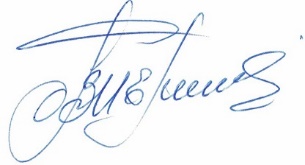   Секретарь Правления                                                                    Кочетова Л.В. г. Улан-Удэ, ул. Ленина, д. 25, тел. 8(3012) 21-71-88,( 89021)642246;  e-mail: sro@tpprb.comНаименование организацииОГРНИНН Руководитель Адрес1 Общество с ограниченной ответственностью«Альянс» 1120327014774                Дата регистрации 09.10.20120316201137Генеральный директор       Хримян Саак Саакович671273, Республика Бурятия , Прибайкальский район, с. Турка, ул. Октябрьская,112, тел. 8 (3012) 4689792Открытое Акционерное общество «Улан-Удэнское  приборостроительное производственное объединение»1020300971096 Дата Регистрации18.10.20020323053578 Генеральный директор Гармаев Сергей Очирович670034, Республика Бурятия,г. Улан-Удэ,ул. Хоца Намсараева,7,тел. 8(3012) 448305,8(3012)448817 